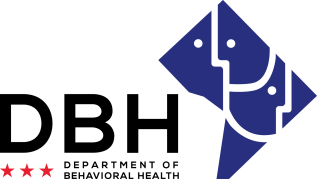 District of Columbia Opioid Response (DCOR2) Grant Opportunities 
RFA # RM0 DOR092520Intent to Apply NotificationDue Date: Tuesday, September 29, 2020 TO:	Department of Behavioral Health, Grants Management Office	www.dbh.grants@dc.govFROM:	   	Name of Organization RE:	Intent to Apply for District of Columbia Opioid Response (DCOR2) Grant Opportunities		Please select all applicable competitions applied for:Competition 1: Hospital-Based Peers 		☐Yes	☐No
Competition 2: Crisis Stabilization 		☐Yes	☐No
Competition 3: Peer-Operated Centers 	☐Yes 	☐NoCompetition 4: Peer Recovery Housing 	☐Yes	☐No
Organization Address: 	Contact Person/Title: 	Contact Person Telephone Number: 	Contact Person Email: 	This notification serves as intent to apply for the abovementioned Request for Application. The notification is due Tuesday, September 29, 2020 to dbh.grants@dc.gov.  Notifications are to be sent to this email address only and will not be received via telephone, fax, email (other than address noted) or in-person. I am also confirming attendance at the mandatory pre-application conference being held October 2, 2020.
#Attendees: 	Print Name							DateSignature 							